PRONOMI PERSONALIPRONOMI PERSONALIPRONOMI PERSONALISOGGETTO(fa l’azione)COMPLEMENTO(riceve l’azione)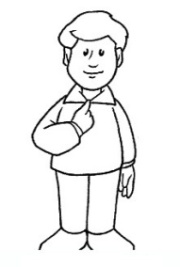 Ime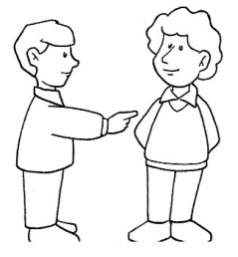 youyouhehim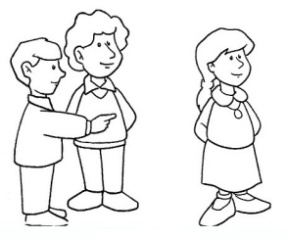 sheheritit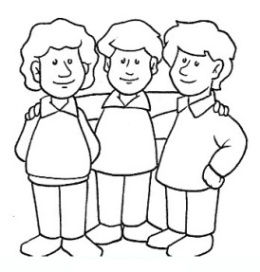 weus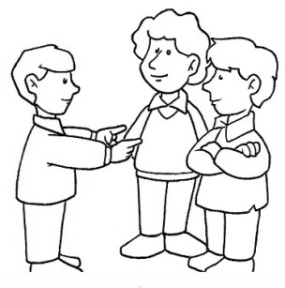 youyou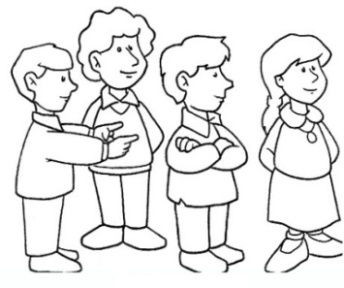 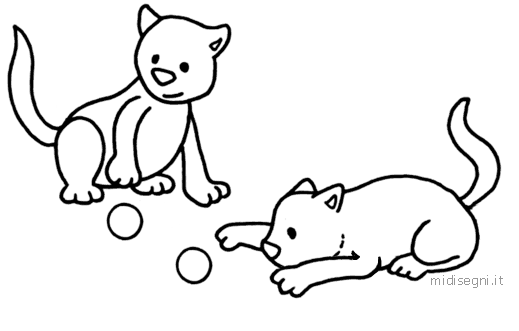 theythem